                             2024 MARRIAGE CAMP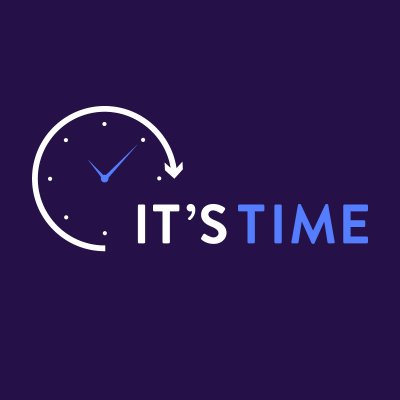 ~ Bethany Camp / 1633 Bates Road / Sinclairville, NY ~  Friday-Saturday, June 14-15, 2024 CHURCH NAME & ADDRESS ___________________________________________ GROUP LEADER _____________________________________________________ Mail this form with ONE CHECK payable to “Northeast Fellowship”                  postmarked by June 3 to:Northeast Fellowship / Marriage Camp 2293 Grand Central Avenue, Horseheads, NY 14845Additional Info online at nfibc.org/events/marriage Contact Info:  Brian King (607-365-2169 / bking@nfibc.org)Husband/Wife Name(on one line)Phone NumberE-Mail Address